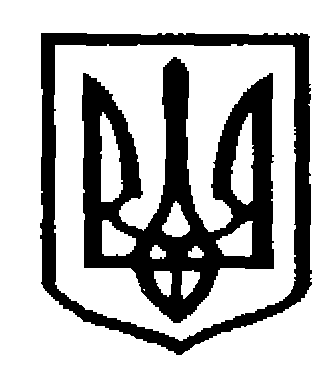 У К Р А Ї Н АЧернівецька міська радаУ П Р А В Л I Н Н Я   О С В I Т Ивул. Героїв Майдану, 176, м.Чернівці, 58029 тел./факс (0372) 53-30-87,  E-mail: osvitacv@gmail.com  Код ЄДРПОУ №02147345Н А К А З23.10.2017 р.	№422На виконання розпорядження Чернівецького міського голови від 23.10.2017 р. №513-р «Початок опалювального сезону 2017-2018 в м.Чернівцях» та відповідно до статей 42, 59 підпункту 1) пункту 3 статті 50 Закону України «Про місцеве самоврядування в Україні», ст. 16 Закону України «Про житлово-комунальні послуги», Правил надання послуг з централізованого опалення, постачання холодної та гарячої води і водовідведення, затверджених постановою Кабінету Міністрів України від 21.07.2005 р. №630 (із змінами) на виконання розпорядження Чернівецької обласної державної адміністрації від 25.09.2017 р. №807-р «Про прийняття рішень щодо початку опалювального сезону 2017-2018 років у населених пунктах області»: НАКАЗУЮ:Розпочати опалювальний сезон 2017-2018 років в будівлях житлового і нежитлового фонду в м.Чернівцях з 24.10.2017 р.2. Контроль за виконанням наказу залишаю за собою.Начальник управління освітиЧернівецької міської ради	С.В.МартинюкВиконавець:Інженер групи централізованого господарського обслуговування управління освіти міської ради                                                     В.Є.ПоплетаПро початок опалювального сезону 2017-2018 років в м.Чернівцях